        CURRICULUM VITAE               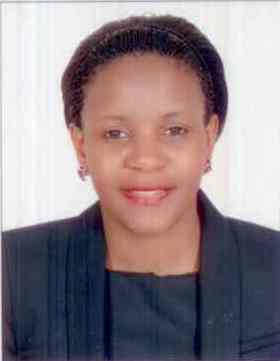 ---------------------------Personal DetailsName                          : Kaddu Nationality		: UgandanGender		: femaleMarital Status  	: married	Visa Status		: ResidenceEmail                            Kaddu.338280@2freemail.com CAREER OBJECTIVETo work in a challenging position within the corporate sector, one which will make the best use of my existing skills and experience acquired previously while enabling further personal and professional fulfillments and development. To seek a progressive position leading to client satisfaction, client loyalty and increased profits through hard work, dedication and learning.APPAREL COMPANY (Dec 2011 –DEC 2014)Nine West BrandDesignation: Senior Sales Associate/CashierResponsibilitiesAssist in floor moves, merchandising, display maintenance, and housekeeping.Communicate customer requests to management and Maintain accurate customer database of industry contacts for mailings, reporting and marketing programs and ensure that customer needs are taken into accountAssist in completing price changes within the department.Participate in year-end inventory, cycle counts and target making.To provide an excellent customer service being at all time helpful, cheerful and knowledgeable about the products involved.To maintain Retail standards in all ways for the effective running of the showroom.To provide customer satisfaction by delivering exceptional customer service.To have a clear understanding of the section and providing product knowledge to customersCommunicate appropriately with customers including proactive greeting and acknowledgementTo take ownership and effectively deal with customer queries and complaints.Entebbe |International Airport (Uganda)DESIGNATION:  CUSTOMER SERVICE  RESPONSIBILITIES:Dealing with passenger enquiries about flight departures and arrivalsChecking passengers in and allocating seat numbers.Checking passport and visa validity, number of entries in a specific country.Responding with the customers enquiries at the airport both in person and as well as on phone.Advising passengers about restrictions on luggage and ensure that no dangerous goods are carried by a passengerWeighing baggage and scanningTaking care of people with special access needs, and unaccompanied childrenmaking announcements regarding the flight arrivals and departures and safety instructionsAIR UGANDADESIGNATION: CUSTOMER SERVICERESPONSIBILITIES:Dealing with passenger enquiries about flight departures and arrivalsChecking passengers in and issuing of boarding passes and luggage labels.Allocating seat numbers and keeping all necessary information regarding departures and arrivals.Coordinating with the crew members on board and sorting out issues related to cleanliness practices in the cabin area.Advising passengers about restrictions on luggage.Taking care of people with special access needs, and unaccompanied childrenMaking online reservations for various itineraries and performing other tasks as required by the aviation.Bachelors Degree in Tourism Operations and Management (Nkumba University)Diploma in Tourism operations Certificate in Hotel managementIntegrated Environmental planning and Management(Malaysia)EXPERIENCED AREAS:Customer service and  Call center Strategic PlanningAviliationTravel and TourismSales and MarketingcashierPartying and meeting new peopleAdventure especially getting to new places.Sports include Badminton ,Chess, Football womenWatching moviesSpeak ,Read, Write and well conversant in English and FrenchSystem skills(operate personal computer, wireless equipment, copier and fax machine) ,coordinating and planningExcellent organizational, interpersonal and leadership skills Strong Communication Skills and  Right AttitudeResult Orientationknowledge of telephony equipment and technologyInitiative,  Flexibility, ProfessionalismTeam -Work.COMPUTER SKILLSMicro soft wordExcelPower pointInternet use Available upon requestI hope to have given a pretty exhaustive Summary of my self-kindly feel free to contact me, should you dean to have any openingWORK EXPERIENCEANN  KLEIN  (JAN 2015  TO DATE)Designation: Assistant ManagerResponsibilitiesTrains store staff by reviewing and revising orientation to products and sales training materials; delivering training sessions; reviewing staff job results and learning needs with retail store manager.Evaluates competition by visiting competing stores; gathering information such as style, quality, and prices of competitive merchandise.Purchases inventory by researching emerging products; anticipating buyer interest; negotiating volume price breaks; placing and expediting orders; verifying receipt.Promotes sales by demonstrating merchandise and products to customers.Helps customers by providing information; answering questions; obtaining merchandise requested; completing payment transactions; preparing merchandise for delivery.Prepares sales and customer relations reports by analyzing and categorizing sales information; identifying and investigating customer complaints and service suggestions.Maintains inventory by checking merchandise to determine inventory levels.Prepares reports by collecting, analyzing, and summarizing information.Maintains quality service by establishing and enforcing organization standards.Maintains professional and technical knowledge by attending educational workshopsPROFFESSIONAL TRAININGGENERAL INTEREST /HOBBIESLanguage Proficiency SKILLSReferees